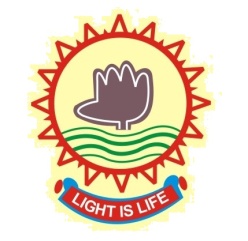 Name (IN BLOCK LETTERS):……………………………………………………………………….Father’s name:……………………………………………………….………….Date of Birth:……………………………… Sex (M/F):……………..…………Marital status:……………………………………………………………………Correspondence address:………………………………………..…………………………………………………………………………………….………………Pin:……………………………Tel:................................................Mobile:...............................................Email:……………………………………………………………………………….……………………. Present occupation:…………………………………………………..……………………………….…Office address:………………………………………………….………………………………………..Pin:………………………….Tel:................................................Mobile:................................................Batch duration: From year………….................................to year……………………………………Hobbies:………………………………………………………………………………………………….Special achievements: …………………………………………………………………………..………I hereby declare that the information given above is true and I shall abide by the rules and regulations of the association.Dated:Place:										Signature of the CandidateFor office use onlyMembership no:……………………					Dated:……………………President                      		Patron